Disabilities Advisory Council 	Meeting:	Disabilities Advisory Council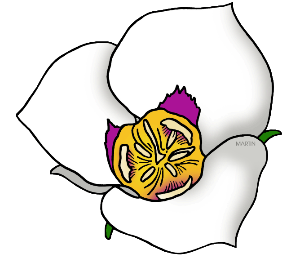 Date:	5/19/2020Start Time:	2:00 P.M.End Time:	4:00 P.M.Location:	Multi-Agency State Office BuildingDivision of Services for People with Disabilities 195 North 1950 West, Room 1020 ASalt Lake City, UT 84116 Join video conferencemeet.google.com/jan-gxiw-hvgWelcome and Announcements:Presenter:The Council Chair will open the meeting			Chair, Stephanie RoachNew Business Items:	Presenter:Presenters may present out of order due to scheduling constraintsCOVID-19 Response and Stabilization/Recovery Planning 		Angella Pinna, DSPDWaiver Quality Improvements Update		Anne Stephens, DSPDSettings Update                                                    		Amy Huppi, DSPDPublic Comments:	Public in AttendanceAttending members of the public are invited to present items for discussionDiscussion of Future Topics/Setting Next Agenda:	Council MembersThe next meeting is tentatively set for Aug. 18, 2020 from 2 to 4 pm at the Multi-Agency State Office Building or Google Meet Individuals needing special accommodations (including auxiliary communicative aids, services, etc.) are encouraged to contact Anna Owen at 801-538-4092 or aowen@utah.gov.	DSPD= Division of Services for People with Disabilities	DOH= Utah Department of Health	DHS= Department of Human ServicesCall-in option number: 1-617-675-4444, participant code: 500 939 323 2490#